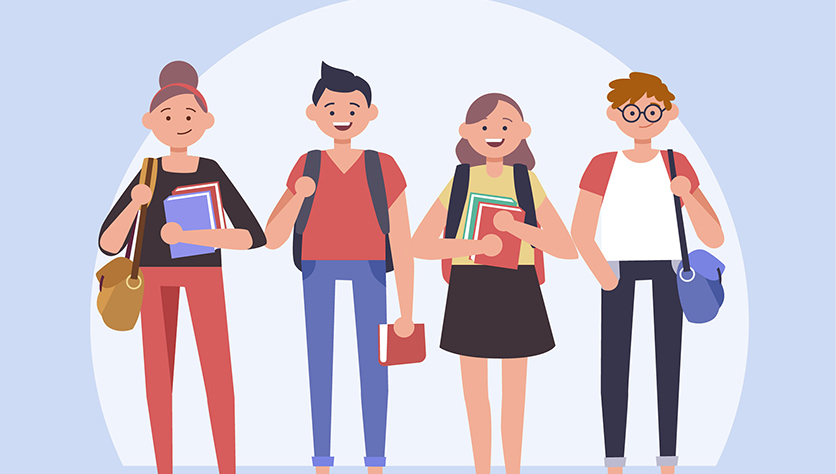 Временная занятость подростков в период каникул!На протяжении многих лет в преддверии весенних и летних каникул Центр занятости населения Темрюкского района совместно с  работодателями Темрюкского района создают рабочие места  для организации временного трудоустройства несовершеннолетних граждан от 14 до 18 лет на предприятиях района. Для многих ребят весенний и летний труд – это первый опыт трудовых отношений  и возможность попробовать себя в новом деле, получить трудовые навыки, развить чувство ответственности, самодисциплины и найти надежных и верных друзей,  а также  возможность  заработать!Все Подростки, желающие  трудоустроиться в период каникул  и свободное время от учебы время, могут обратиться за консультацией по вопросам трудоустройства Центр занятости населения Темрюкского района в  рабочие дни недели: с понедельника по четверг с 8-00 до 17-00 часов, в пятницу с 8-00 до 16-00,  перерыв с 12-00 до 13-00 часов, по адресу:                г. Темрюк, ул. Ленина, 48, тел.  (86148) 5-27-92,  кабинет №  9. 